Publicado en Donostia - San Sebastián el 19/10/2018 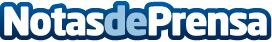 La Unidad de Reproducción Asistida del Hospital de Día Quirónsalud Donostia celebra su 25 aniversarioLa Unidad de Reproducción asistida cuenta con las últimas técnicas, como el Diagnóstico Preimplantacional, que permite hacer desaparecer enfermedades severas que se transmiten de forma hereditaria. La vitrificación embrionaria es uno de los tratamientos que cada vez tiene mayor demanda. El perfil de las mujeres que recurren a la reproducción asistida ronda los 39 años
Datos de contacto:Hospital de Día Quirónsalud Donostia943223750Nota de prensa publicada en: https://www.notasdeprensa.es/la-unidad-de-reproduccion-asistida-del Categorias: Medicina País Vasco http://www.notasdeprensa.es